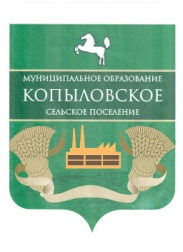 Томская область Томский районСовет Копыловского сельского поселенияп.Копылово								                                   21.07.2016г.   №  40.5   40 -е  собрание 3-го созываОб утверждении внесения изменений в Генеральный план и Правила землепользования и застройки муниципального образования «Копыловское сельское поселение» Томского района Томской области в районе земельных  участковс кадастровыми номерами 70:14:0300083:600, 70:14:0300083:601 по адресу: Томская область, Томский район, трасса Томск-Мариинск, 5-й км, уч. № 1, уч. № 2        В соответствии  с Постановлением Администрации Копыловского сельского поселения от 19.07.2016г.. № 239 «О согласовании проекта по внесению изменений в Генеральный план и Правила землепользования и застройки муниципального образования «Копыловское сельское поселение» Томского района Томской области в районе земельных участков с кадастровыми номерами 70:14:0300083:600 и 70:14:0300083:601 по адресу: Томская область, Томский район, трасса Томск-Мариинск, 5-й км, уч. № 1, уч. № 2» и направлении его в Совет Копыловского сельского поселения», со ст. 28 Градостроительного кодекса Российской Федерации, на основании Устава муниципального образования «Копыловское сельское поселение» Совет Копыловского сельского поселения  РЕШИЛ:1. Утвердить внесение изменений в Генеральный план и Правила землепользования и застройки муниципального образования «Копыловское сельское поселение» Томского района Томской области в районе земельных участков с кадастровыми номерами 70:14:0300083:600 и 70:14:0300083:601 по адресу: Томская область, Томский район, трасса Томск-Мариинск, 5-й км, уч. № 1, уч. № 2, согласно приложений.2. Настоящее решение направить  Главе поселения (Главе Администрации) для подписания и опубликования  в Информационном бюллетене Копыловского сельского поселения и размещения на официальном сайте муниципального образования «Копыловское сельское поселение» в сети Интернет  (http://kopilovosp.tomsk.ru/).Председатель Совета Копыловского поселения                                       Л.А. ХайкисГлава  поселения(Глава  Администрации)                                                                              А.А. Куринский									Градостроительное обоснованиевнесения изменений в Генеральный план и Правила землепользования изастройки МО «Копыловское сельское поселение» в районе земельныхучастков с кадастровыми номерами 70:14:0300083:600, 70:14:0300083:601,расположенных по адресу: Томская область, Томский район, трасса Томск-Мариинск 5-й км, для размещения придорожного кафе и шиномонтажа,организации парковки автотранспорта.Пояснительная запискаНормативно-технические документы.Проект градостроительного обоснования разработан на основании следующих докумен-тов:- Договора № 01/03/15 от 24 марта 2015 года, Приложения №1 к договору ;- Кадастровых планов земельных участков 70:14:0300083:600, 70:14:0300083:601;- Генерального плана МО «Копыловское сельское поселение»;- Правил землепользования и застройки МО «Копыловское сельское поселение»- Топографической съемки М 1:500;Проект градостроительного обоснования выполнен в соответствии с нормами истандартами, действующими на территории Российской Федерации:1. СП 42.13330.2011 «Градостроительство. Планировка и застройка городских и сельскихпоселений»;2. Постановление Администрации Томской области № 530а от 11.12.2013 «Региональныенормативы градостроительного проектирования Томской области «Стоянки автомобилей»;3. СанПиН 2.2.1/2.1.1.1200-03 «Санитарно-защитные зоны и санитарная классификацияпредприятий, сооружений и иных объектов»;4. СП 34.13330.2012 «Автомобильные дороги. Актуализированная редакция СНиП 2.05.0285*»;5. Градостроительный кодекс Российской Федерации от 29 декабря 2004г №190-ФЗ (с изм.от 24 11.2014);и других норм действующих на территории Российской Федерации и обеспечивает безопасность для жизни и здоровья людей эксплуатацию объекта при соблюдении предусмотренных проектом мероприятий.1. Введение.Градостроительное обоснование внесения изменений в Генеральный план и Правила зем-лепользования и застройки МО «Копыловское сельское поселение» в районе земельных участков с кадастровыми номерами: 70:14:0300083:600 , 70:14: 0300083:601 по адресу: Томская область, Томский район, трасса «Томск-Мариинск» 5 км, разработано в соответствии с проектным предложением Генерального плана МО «Копыловское сельское поселение» п. 8.1, п.п. 4«Создание и развитие придорожного сервиса».В условиях рыночной экономики перспективы развития экономической и социальнойсфер все больше зависят от малого и среднего бизнеса, который формирует оптимальнуюструктуру рынка и является надежной налогооблагаемой базой. Этот сектор экономики в перспективе будет являться реальным источником создания новых рабочих мест. Эти предприятия генерируют эффективные инвестиционные проекты, чутко реагируют на изменение рыночной структуры, занимают недоступные крупным предприятиям «ниши».В перспективе планируется увеличение доли малых предприятий в секторе экономики,связанных с сельскохозяйственным производством и предприятий других приоритетных сфер развития. В условиях рыночной экономики, при любых сценариях развития, малый и средний бизнес способен гибко перестраиваться, переходить в другие сферы деятельности. Основной целью и задачей градостроительного обоснования внесения изменений в Гене-ральный план и Правила землепользования и застройки являются:- обустройство автодороги Томск-Мариинск на 5-ом км зданием и сооружениями для об-служивания участников движения в пути следования - автомобильный сервис (площадка отдыха, площадка для кратковременной остановки автомобилей, пункт питания, пункт торговли, дорожная станция технического обслуживания (шиномонтаж)); - установление и уточнение границ зон с особыми условиями использования территории; - анализ окружающей территории с целью выявления объектов и условий, которые могут повлиять на ухудшение условий проживания и состояния окружающей среды.2. Характеристика территории и местоположение объекта в период подго-товки градостроительного обоснования.Анализируемая территория расположена в южной части МО «Копыловское сельское по-селение», на развилке дорог Томск - Мариинск и Томск - Капылово.Анализу подверглась территория, прилегающая к автодороге Томск – Мариинск на 5-омкм.В настоящее время анализируемая территория представляет собой земельный участоксвободный от капитальных строений, поросший кустарником и частично отсыпанный привозным грунтом. Территория для проектирования образована двумя земельными участками с кадастровыми номерами:- 70:14:0300083:600 , разрешенное использование - для установки кафе, площадью 200кв.м., местоположение - Томская область, Томский район, трасса «Томск-Мариинск» 5-й км,уч. №1.- 70:14: 0300083:601 разрешенное использование - для организации парковки автотранспорта, площадью 3000 кв.м., местоположение - Томская область, Томский район, трасса «Томск-Мариинск» 5-й км, уч. №2.По территории земельного участка в северо-восточной части проходит ЛЭП 10кВ.Размещение объекта по отношению к окружающей территории:- север – сельхозугодия ЗАО «Сибирская Аграрная Группа»;- восток – территория поросшая кустарником, примыкающая к автодороге Томск - Мариинск; - юг – автодорога Томск-Мариинск; - запад - лесополоса;3. Анализ утвержденной градостроительной документации«Копыловское сельское поселение».Анализ материалов Генерального плана и Правил землепользования и застройки МО «Копыловское сельское поселение», графические и текстовые материалы (ООО «Региональное агентство оценки, планирования и консалтинга», г.Пенза, 2011) показал, что земельные участки с кадастровыми номерами 70:14:0300083:600, 70:14: 0300083:601 относятся:1. К категории земель «Земли сельскохозяйственного назначения» см. лист 2 графической части «Схема административных границ с размещением земельных участков с кадастровыми номерами 70:14:0300083:600, 70:14:0300083:601».2. К зоне с особыми условиями использования территории: «Особо ценные продуктивные сельскохозяйственные угодья» см. лист 3 графической части «Схема развития иных объектов, включая объекты социального обслуживания, с размещением земельных участков с кадастровыми номерами 70:14:0300083:600, 70:14:0300083:601».3. К функциональной зоне С-4 «Зона земель сельскохозяйственного назначения, занятых лесными насаждениями» см. лист 4 графической части «Карта градостроительного зонирования, с размещением земельных участков с кадастровыми номерами 70:14:0300083:600,70:14:0300083:601».4. Градостроительное обоснование изменения градостроительного ифункционального зонирования Генерального плана и Правил землепользования изастройки МО «Копыловское сельское поселение».С целью размещения здания придорожного кафе и шиномонтажа, организации парковки на земельных участках с кадастровыми номерами 70:14:0300083:600, 70:14: 0300083:601 данным градостроительным обоснованием предлагается:1. Внести в графические материалы Генерального плана МО «Копыловское сельскоепоселение» (ООО «Региональное агентство оценки, планирования и консалтинга», г.Пенза, 2011) следующие изменения:Уточнить границу зоны с особыми условиями использования территории: «Особо ценные продуктивные сельскохозяйственные угодья» по границам земельных участков с кадастровыми номерами 70:14:0300083:600, 70:14: 0300083:601, см. графическую часть лист 5 «Схема развития иных объектов, включая объекты социального обслуживания, с откорректированной границей земель сельскохозяйственного назначения с особо ценными продуктивными сельскохозяйственными угодьями по границам земельных участков с кадастровыми номерами 70:14:0300083:600, 70:14:0300083:601».В соответствии с законом «Об особо ценных продуктивных сельскохозяйственных угодьях Томской области », принятым постановлением Государственной Думы Томской области от 27.03.2008 N 1131 к особо ценным продуктивным сельскохозяйственным угодьям области относятся: - участки высокоплодородной пашни, используемые для исследовательских, опытных целей, испытания сортов сельскохозяйственных растений, производства семян высших репродукций; - искусственно орошаемые сельскохозяйственные угодья и осушаемые земли с действующими стационарными оросительными и закрытыми осушительными системами; - сельскохозяйственные угодья опытно-производственных подразделений научно-исследовательских организаций, плодопитомнических и отдельных специализированных отраслевых сельскохозяйственных предприятий; - сельскохозяйственные угодья учебно-опытных подразделений образовательных учреждений высшего, среднего и начального профессионального образования, сортоиспытательных участков; - сельскохозяйственные угодья школ-интернатов для детей-сирот и детей, оставшихся без попечения родителей, домов-интернатов для престарелых и инвалидов; сельскохозяйственные угодья, кадастровая стоимость которых превышает средний уровень кадастровой стоимости по муниципальному району (городскому округу) на пятьдесят и более процентов.В настоящее время анализируемая территория представляет собой земельный участок, поросший кустарником, и относится к зоне С-4 «Зона земель сельхоз назначения, занятых лесными насаждениями». Согласно вышеизложенному, данные земельные участки не относятся к особо ценным продуктивным сельскохозяйственным угодьям Томской области. В соответствии с этим, земельные участки с кадастровыми номерами 70:14:0300083:600, 70:14:0300083:601 возможно исключить из зоны с особыми условиями использования территории: «Особо ценные продуктивные сельскохозяйственные угодья».2. Внести в графические материалы ПЗЗ МО «Копыловское сельское поселение» (ООО «Региональное агентство оценки, планирования и консалтинга», г.Пенза, 2011), следующие изменения:2.1. Уточнить границы территориальной зоны С-4 «Зона земель сельскохозяйственного назначения, занятых лесными насаждениями» по границам земельных участков с кадастровыми номерами 70:14:0300083:600, 70:14: 0300083:601, см. графическую часть лист 6 «Карта градостроительного зонирования с учетом изменения функциональной зоны на участках с кадастровыми номерами 70:14:0300083:600,70:14:0300083:601».2.2. Установить в границах земельных участков с кадастровыми номерами 70:14:0300083:600, 70:14: 0300083:601 функциональную зону П-1 «Зона производственно-коммунальных объектов», см. графическую часть лист 6 «Карта градостроительного зонирования с учетом изменения функциональной зоны на участках с кадастровыми номерами 70:14:0300083:600,70:14:0300083:601».Согласно ПЗЗ ст.27 «Зона земель сельскохозяйственного назначения с лесными насаждениями (С-4)» имеет следующие градостроительные регламенты зон сельскохозяйственного использования:Использование земель сельскохозяйственного назначения с лесными насаждениями осуществляется в соответствии и на основании Лесного и Земельного кодексов РФ и нормативных актов субъектов РФ и муниципальных образований.В связи с этим, для размещения здания придорожного кафе и шиномонтажа , организациипарковки необходима смена функциональной зоны с С-4 « Зона земель сельскохозяйственногоназначения с лесными насаждениями» на функциональную зону П-1 «Зона производственно коммунальных объектов».Согласно ПЗЗ ст.25 «Зона производственно-коммунальных объектов (П-1)» имеет следующие градостроительные регламенты зон сельскохозяйственного использования:Зона выделена для размещения производственных, коммунальных и складских объектов.Основные виды разрешенного использования:– производственные объекты;– объекты коммунального хозяйства;– склады;- кладбища;- свалки твердых бытовых отходов.Условно-разрешенные виды использования:– предприятия общественного питания;– торговые объекты;– объекты пожарной охраны;– административные здания;– объекты автомобильного транспорта;– автозаправочные станции.Вспомогательные виды разрешенного использования:– объекты инженерной инфраструктуры;– стоянки автотранспорта.Параметры застройки:1. Минимальная плотность застройки определяют согласно СНиП II– 89 –80.2. Максимальная высота зданий определяется в увязке с прилегающими предприятиями, жилой застройкой.3. Площадь территории озеленения следует определять из расчета не менее 3 м2 на одного работающего в наиболее многочисленной смене. Предельный размер участков, предназначенных для озеленения, не должен превышать 15 % площади предприятия.Данная функциональная зона позволяет размещение проектируемых объектов. Объекты(здание придорожного кафе, шиномонтаж, парковка) входят в условно-разрешенные и вспомогательные виды использования.3. Внести в графические и текстовые материалы Генерального плана МО «Копыловскоесельское поселение» (ООО «Региональное агентство оценки, планирования и консалтинга»,г.Пенза, 2011) следующие изменения:3.1 Дополнить графические и текстовые материалы категорией земель: «Земли промыш-ленности, энергетики, транспорта, связи, радиовещания, телевидения, информатики, земли для обеспечения космической деятельности, земли обороны, безопасности и земли иного специального назначения».3.2 Установить в границах земельных участков с кадастровыми номерами70:14:0300083:600, 70:14: 0300083:601 категорию земель: «Земли промышленности, энергетики, транспорта, связи, радиовещания, телевидения, информатики, земли для обеспечения космической деятельности, земли обороны, безопасности и земли иного специального назначения».Функциональная зона П-1 «Зона производственно-коммунальных объектов» относится ккатегории земель «Земли промышленности, энергетики, транспорта, связи, радиовещания, телевидения, информатики, земли для обеспечения космической деятельности, земли обороны, безопасности и земли иного специального назначения». В связи с этим необходимо сменить категорию земель «Земли сельскохозяйственного назначения» на категорию земель «Земли промышленности, энергетики, транспорта, связи, радиовещания, телевидения, информатики, земли для обеспечения космической деятельности, земли обороны, безопасности и земли иного специального назначения».5. Функциональное использование территории с элементами благоустройства.На земельном участке с кадастровым номером 70:14:0300083:600, площадь земельногоучастка составляет 200 м2(разрешенное использование: для установки кафе), предполагается размещение придорожного кафе и шиномонтаж. Проектируемый объект представляет собой прямоугольный объем, вместимость кафе 50 посадочных мест. Объемно-планировочное решение объекта принято исходя из особенностей и требований технологического процесса, площадь застройки здания составляет 170 м2. Плотность застройки составляет 85 %, площадь озеленения 15 %.На земельном участке с кадастровым номером 70:14:0300083:601, площадь земельногоучастка составляет 3000 м2 (разрешенное использование: для организации парковки авто-транспорта), предполагается размещение автопарковки вместимостью 8 машиномест для легкового автотранспорта и 6 машиномест для грузовых автомобилей. Вместимость парковки принята исходя из расчета.Согласно Приложения к «Региональным нормативам градостроительного проектирования Томской области «Стоянки автомобилей»» утвержденных постановлением Администрации томской области № 530а от 11.12.2013г для зданий кафе вместимость 100 мест, количество машиномест составляет 15.Количество парковок: 50*15/100=8 м/м.На земельном участке предусматривается хозяйственный двор с подъездными путями для грузовых автомобилей и разгрузочной площадкой, примыкающей к группе складских помещений здания, мусоросборником. Расстояние от окон и дверей помещений предприятия общественного питания до площадок с мусоросборником должно быть не менее 20 м.6. Инженерная подготовка территории.Подготовка участка включает в себя расчистку территории от мусора, вырубкусуществующих кустарников, расположенных на территории участка.Согласно СНиП 22-02-2003 «Инженерная защита территорий, зданий и сооружений отопасных геологических процессов. Основные положения» в части защиты территории отподтопления необходимо произвести вертикальную планировку территории с организацией поверхностного стока.В связи с тем, что на территории проектирования нет опасных геологических процессов,то специальных мероприятий по защите территории и объектов не требуется.7. Инженерное обеспечения размещаемого объекта.Теплоснабжение объекта будет осуществляться от индивидуальных тепловых источников(котельной). Водоснабжение объекта технической водой планируется от проектируемойскважины, с дальнейшей очисткой воды. Питьевая вода привозная (бутылированная). Дляводоотведение хозяйственно-бытовых стоков будет построена выгребная яма. Подключение объекта к сетям электроснабжения осуществляется от существующего КТП, расположенного в радиусе 40 м.8. Организация транспортного обслуживания объекта.При размещении придорожного кафе и шиномантажа, организации парковкиавтотранспорта необходимо разработать проект для организации дорожного движения наавтомобильной дороге регионального значения Томск-Мариинск на 5 км.Капитальное строение располагается вне придорожной полосы автомобильной дорогиТомск-Мариинск, на расстоянии 30 м от дороги.Въезд и выезд на парковку необходимо оборудовать по переходно-скоростным полосам.Парковка для автотранспорта разделена на зоны для стоянки легковых и грузовыхавтомобилей, зоны обозначаются дорожной разметкой (для грузовых автомобилей параметрыодного парковочного места 3,5х15м, для легковых 3,0х5 м) и дорожными знаками.9. Обременения на земельных участках.Земельный участок с кадастровым номером 70:14: 0300083:601 частично расположен вохранной зоне ВЛ 10 кВ «ВО - 8 Воронино - Б.Михайловка».Земельный участок с кадастровым номером 70:14: 0300083:601/1, площадью 2420 кв.м,является сервитутом. Дата истечения временного характера сведений о части земельного участка – 11.05.2017 г.10. Санитарно-защитные зоны.Санитарно-защитная зона (СЗЗ) - специальная территория с особым режимом использо-вания, которая устанавливается вокруг объектов и производств, являющихся источникамивоздействия на среду обитания и здоровье человека. Размер СЗЗ обеспечивает уменьшениевоздействия загрязнения на атмосферный воздух (химического биологического, физического) до значений, установленных гигиеническими нормативами.Здание кафе относится к V классу и имеет санитарно-защитную зону 50 м, согласноп.7.1.12 «Отдельно стоящие гипермаркеты, супермаркеты, торговые комплексы и центры,предприятия общественного питания, мелокооптовые рынки, рынки продовольственных и промышленных товаров, многофункциональные комплексы» СанПиН 2.2.1/2.1.1.1200-03 «Санитарно-защитные зоны и санитарная классификация предприятий, сооружений и иных объектов».Шиномонтаж относится к V классу и имеет санитарно-защитную зону 50 м, согласноп.7.1.12 «Станции технического обслуживания легковых автомобилей до 5 постов (безмалярно-жестяных работ)» СанПиН 2.2.1/2.1.1.1200-03 «Санитарно-защитные зоны исанитарная классификация предприятий, сооружений и иных объектов».Санитарно-защитная зона устанавливается для парковки в соответствии с таблицей 7.1.1СанПиН 2.2.1/2.1.1.1200-03 «Санитарно-защитные зоны и санитарная классификацияпредприятий, сооружений и иных объектов» разрыв от стоянки, вместимостью 14 машиномест до жилых домов следует принимать не менее 15 м.Для проектируемой котельной будет выполнен расчет выбросов загрязняющих веществ ирасчет рассеивания ЗВ по прилегающей застройке. Расчетная санитарно-защитная зона для котельной будет принята по границе отвода земельного участка.Выгребная яма будет расположена на расстоянии 15 м от здания, что соответствуетнормативным требованиям СНиП 2.04.03-85 табл.1 приложение 6.Ближайшие жилые дома расположены на расстоянии 67 м от проектируемого участка, см.графическую часть лист 8 «Схема санитарно-защитных зон».11. Охрана культурного наследия.Согласно Единому государственному реестру объектов культурного наследия (памятников истории и культуры) народов Российской Федерации на территории анализа нет установленных границ территорий и зон охраны объектов культурного наследия, а также отсутствуют ценные элементы историко-градостроительной среды.